臺中市政府特殊境遇家庭扶助申請表申請項目：□緊急生活扶助□緊急生活扶助□緊急生活扶助□子女生活津貼□子女生活津貼□子女生活津貼□子女生活津貼□子女生活津貼□子女生活津貼□法律訴訟補助□法律訴訟補助□法律訴訟補助□法律訴訟補助□兒童托育津貼□兒童托育津貼□傷病醫療補助□身分認定□身分認定□身分認定□設籍前新住民返鄉機票補助□設籍前新住民返鄉機票補助□設籍前新住民返鄉機票補助□設籍前新住民返鄉機票補助□設籍前新住民返鄉機票補助□設籍前新住民返鄉機票補助□設籍前新住民返鄉機票補助申請日期：　　年　　月　　日申請日期：　　年　　月　　日申請日期：　　年　　月　　日申請日期：　　年　　月　　日申請日期：　　年　　月　　日一、申請人資料：一、申請人資料：一、申請人資料：一、申請人資料：一、申請人資料：一、申請人資料：一、申請人資料：一、申請人資料：一、申請人資料：一、申請人資料：一、申請人資料：一、申請人資料：一、申請人資料：一、申請人資料：一、申請人資料：一、申請人資料：姓名：姓名：身份證字號：身份證字號：身份證字號：出生日期：出生日期：性別：性別：□男　□女 □其他□男　□女 □其他□男　□女 □其他□男　□女 □其他婚姻狀況：婚姻狀況：婚姻狀況：□未婚　□已婚　□離婚 □喪偶□未婚　□已婚　□離婚 □喪偶□未婚　□已婚　□離婚 □喪偶□未婚　□已婚　□離婚 □喪偶□未婚　□已婚　□離婚 □喪偶□未婚　□已婚　□離婚 □喪偶□未婚　□已婚　□離婚 □喪偶身分別：身分別：□本國籍 (□一般民眾 □原住民)　□大陸籍　□外國籍□本國籍 (□一般民眾 □原住民)　□大陸籍　□外國籍□本國籍 (□一般民眾 □原住民)　□大陸籍　□外國籍□本國籍 (□一般民眾 □原住民)　□大陸籍　□外國籍□本國籍 (□一般民眾 □原住民)　□大陸籍　□外國籍□本國籍 (□一般民眾 □原住民)　□大陸籍　□外國籍□本國籍 (□一般民眾 □原住民)　□大陸籍　□外國籍□本國籍 (□一般民眾 □原住民)　□大陸籍　□外國籍□本國籍 (□一般民眾 □原住民)　□大陸籍　□外國籍□本國籍 (□一般民眾 □原住民)　□大陸籍　□外國籍□本國籍 (□一般民眾 □原住民)　□大陸籍　□外國籍□本國籍 (□一般民眾 □原住民)　□大陸籍　□外國籍□本國籍 (□一般民眾 □原住民)　□大陸籍　□外國籍□本國籍 (□一般民眾 □原住民)　□大陸籍　□外國籍戶籍地址：戶籍地址：通訊地址：通訊地址：□同上 □自有 □租賃 □借住□其他□同上 □自有 □租賃 □借住□其他□同上 □自有 □租賃 □借住□其他□同上 □自有 □租賃 □借住□其他□同上 □自有 □租賃 □借住□其他□同上 □自有 □租賃 □借住□其他□同上 □自有 □租賃 □借住□其他□同上 □自有 □租賃 □借住□其他□同上 □自有 □租賃 □借住□其他□同上 □自有 □租賃 □借住□其他□同上 □自有 □租賃 □借住□其他□同上 □自有 □租賃 □借住□其他□同上 □自有 □租賃 □借住□其他□同上 □自有 □租賃 □借住□其他連絡電話：連絡電話：手機號碼：手機號碼：手機號碼：手機號碼：手機號碼：手機號碼：手機號碼：二、(孫)子女資料：二、(孫)子女資料：二、(孫)子女資料：二、(孫)子女資料：二、(孫)子女資料：二、(孫)子女資料：二、(孫)子女資料：二、(孫)子女資料：二、(孫)子女資料：二、(孫)子女資料：二、(孫)子女資料：二、(孫)子女資料：二、(孫)子女資料：二、(孫)子女資料：二、(孫)子女資料：二、(孫)子女資料：姓名姓名姓名身份證字號身份證字號身份證字號出生日期出生日期出生日期出生日期出生日期出生日期與申請人關係與申請人關係與申請人關係與申請人關係□被扶養子女□被扶養子女□被扶養子女□被扶養孫子女□被扶養子女□被扶養子女□被扶養子女□被扶養孫子女□被扶養子女□被扶養子女□被扶養子女□被扶養孫子女三、補助對象(可複選)：三、補助對象(可複選)：三、補助對象(可複選)：三、補助對象(可複選)：三、補助對象(可複選)：三、補助對象(可複選)：三、補助對象(可複選)：三、補助對象(可複選)：三、補助對象(可複選)：三、補助對象(可複選)：三、補助對象(可複選)：三、補助對象(可複選)：三、補助對象(可複選)：三、補助對象(可複選)：三、補助對象(可複選)：三、補助對象(可複選)：設籍並實際居住本市，未獲政府其他項目生活補助或未接受公費收容安置，其家庭總收入按全家人口平均分配，每人每月未超過政府當年公布最低生活費2.5倍及臺灣地區平均每人每月消費支出1.5倍，且家庭財產未超過中央主管機關公告之一定金額，並具有下列情形之一者﹕設籍並實際居住本市，未獲政府其他項目生活補助或未接受公費收容安置，其家庭總收入按全家人口平均分配，每人每月未超過政府當年公布最低生活費2.5倍及臺灣地區平均每人每月消費支出1.5倍，且家庭財產未超過中央主管機關公告之一定金額，並具有下列情形之一者﹕設籍並實際居住本市，未獲政府其他項目生活補助或未接受公費收容安置，其家庭總收入按全家人口平均分配，每人每月未超過政府當年公布最低生活費2.5倍及臺灣地區平均每人每月消費支出1.5倍，且家庭財產未超過中央主管機關公告之一定金額，並具有下列情形之一者﹕設籍並實際居住本市，未獲政府其他項目生活補助或未接受公費收容安置，其家庭總收入按全家人口平均分配，每人每月未超過政府當年公布最低生活費2.5倍及臺灣地區平均每人每月消費支出1.5倍，且家庭財產未超過中央主管機關公告之一定金額，並具有下列情形之一者﹕設籍並實際居住本市，未獲政府其他項目生活補助或未接受公費收容安置，其家庭總收入按全家人口平均分配，每人每月未超過政府當年公布最低生活費2.5倍及臺灣地區平均每人每月消費支出1.5倍，且家庭財產未超過中央主管機關公告之一定金額，並具有下列情形之一者﹕設籍並實際居住本市，未獲政府其他項目生活補助或未接受公費收容安置，其家庭總收入按全家人口平均分配，每人每月未超過政府當年公布最低生活費2.5倍及臺灣地區平均每人每月消費支出1.5倍，且家庭財產未超過中央主管機關公告之一定金額，並具有下列情形之一者﹕設籍並實際居住本市，未獲政府其他項目生活補助或未接受公費收容安置，其家庭總收入按全家人口平均分配，每人每月未超過政府當年公布最低生活費2.5倍及臺灣地區平均每人每月消費支出1.5倍，且家庭財產未超過中央主管機關公告之一定金額，並具有下列情形之一者﹕設籍並實際居住本市，未獲政府其他項目生活補助或未接受公費收容安置，其家庭總收入按全家人口平均分配，每人每月未超過政府當年公布最低生活費2.5倍及臺灣地區平均每人每月消費支出1.5倍，且家庭財產未超過中央主管機關公告之一定金額，並具有下列情形之一者﹕設籍並實際居住本市，未獲政府其他項目生活補助或未接受公費收容安置，其家庭總收入按全家人口平均分配，每人每月未超過政府當年公布最低生活費2.5倍及臺灣地區平均每人每月消費支出1.5倍，且家庭財產未超過中央主管機關公告之一定金額，並具有下列情形之一者﹕設籍並實際居住本市，未獲政府其他項目生活補助或未接受公費收容安置，其家庭總收入按全家人口平均分配，每人每月未超過政府當年公布最低生活費2.5倍及臺灣地區平均每人每月消費支出1.5倍，且家庭財產未超過中央主管機關公告之一定金額，並具有下列情形之一者﹕設籍並實際居住本市，未獲政府其他項目生活補助或未接受公費收容安置，其家庭總收入按全家人口平均分配，每人每月未超過政府當年公布最低生活費2.5倍及臺灣地區平均每人每月消費支出1.5倍，且家庭財產未超過中央主管機關公告之一定金額，並具有下列情形之一者﹕設籍並實際居住本市，未獲政府其他項目生活補助或未接受公費收容安置，其家庭總收入按全家人口平均分配，每人每月未超過政府當年公布最低生活費2.5倍及臺灣地區平均每人每月消費支出1.5倍，且家庭財產未超過中央主管機關公告之一定金額，並具有下列情形之一者﹕設籍並實際居住本市，未獲政府其他項目生活補助或未接受公費收容安置，其家庭總收入按全家人口平均分配，每人每月未超過政府當年公布最低生活費2.5倍及臺灣地區平均每人每月消費支出1.5倍，且家庭財產未超過中央主管機關公告之一定金額，並具有下列情形之一者﹕設籍並實際居住本市，未獲政府其他項目生活補助或未接受公費收容安置，其家庭總收入按全家人口平均分配，每人每月未超過政府當年公布最低生活費2.5倍及臺灣地區平均每人每月消費支出1.5倍，且家庭財產未超過中央主管機關公告之一定金額，並具有下列情形之一者﹕設籍並實際居住本市，未獲政府其他項目生活補助或未接受公費收容安置，其家庭總收入按全家人口平均分配，每人每月未超過政府當年公布最低生活費2.5倍及臺灣地區平均每人每月消費支出1.5倍，且家庭財產未超過中央主管機關公告之一定金額，並具有下列情形之一者﹕設籍並實際居住本市，未獲政府其他項目生活補助或未接受公費收容安置，其家庭總收入按全家人口平均分配，每人每月未超過政府當年公布最低生活費2.5倍及臺灣地區平均每人每月消費支出1.5倍，且家庭財產未超過中央主管機關公告之一定金額，並具有下列情形之一者﹕□ 1-1. 65歲以下，其配偶死亡□ 1-1. 65歲以下，其配偶死亡□ 1-1. 65歲以下，其配偶死亡□ 1-1. 65歲以下，其配偶死亡□ 1-1. 65歲以下，其配偶死亡□ 1-1. 65歲以下，其配偶死亡□ 1-1. 65歲以下，其配偶死亡□ 1-2. 65歲以下，其配偶失蹤經向警察機關報案協尋未獲達六個月以上□ 1-2. 65歲以下，其配偶失蹤經向警察機關報案協尋未獲達六個月以上□ 1-2. 65歲以下，其配偶失蹤經向警察機關報案協尋未獲達六個月以上□ 1-2. 65歲以下，其配偶失蹤經向警察機關報案協尋未獲達六個月以上□ 1-2. 65歲以下，其配偶失蹤經向警察機關報案協尋未獲達六個月以上□ 1-2. 65歲以下，其配偶失蹤經向警察機關報案協尋未獲達六個月以上□ 1-2. 65歲以下，其配偶失蹤經向警察機關報案協尋未獲達六個月以上□ 1-2. 65歲以下，其配偶失蹤經向警察機關報案協尋未獲達六個月以上□ 1-2. 65歲以下，其配偶失蹤經向警察機關報案協尋未獲達六個月以上□ 2-1. 因配偶惡意遺棄經判決離婚確定或已完成協議離婚登記者□ 2-1. 因配偶惡意遺棄經判決離婚確定或已完成協議離婚登記者□ 2-1. 因配偶惡意遺棄經判決離婚確定或已完成協議離婚登記者□ 2-1. 因配偶惡意遺棄經判決離婚確定或已完成協議離婚登記者□ 2-1. 因配偶惡意遺棄經判決離婚確定或已完成協議離婚登記者□ 2-1. 因配偶惡意遺棄經判決離婚確定或已完成協議離婚登記者□ 2-1. 因配偶惡意遺棄經判決離婚確定或已完成協議離婚登記者□ 2-2. 受配偶不堪同居之虐待經判決離婚確定或已完成協議離婚登記□ 2-2. 受配偶不堪同居之虐待經判決離婚確定或已完成協議離婚登記□ 2-2. 受配偶不堪同居之虐待經判決離婚確定或已完成協議離婚登記□ 2-2. 受配偶不堪同居之虐待經判決離婚確定或已完成協議離婚登記□ 2-2. 受配偶不堪同居之虐待經判決離婚確定或已完成協議離婚登記□ 2-2. 受配偶不堪同居之虐待經判決離婚確定或已完成協議離婚登記□ 2-2. 受配偶不堪同居之虐待經判決離婚確定或已完成協議離婚登記□ 2-2. 受配偶不堪同居之虐待經判決離婚確定或已完成協議離婚登記□ 2-2. 受配偶不堪同居之虐待經判決離婚確定或已完成協議離婚登記□ 3-1. 家庭暴力受害 (□無保護令，尚須由家暴中心進行認定)□ 3-1. 家庭暴力受害 (□無保護令，尚須由家暴中心進行認定)□ 3-1. 家庭暴力受害 (□無保護令，尚須由家暴中心進行認定)□ 3-1. 家庭暴力受害 (□無保護令，尚須由家暴中心進行認定)□ 3-1. 家庭暴力受害 (□無保護令，尚須由家暴中心進行認定)□ 3-1. 家庭暴力受害 (□無保護令，尚須由家暴中心進行認定)□ 3-1. 家庭暴力受害 (□無保護令，尚須由家暴中心進行認定)□ 3-1. 家庭暴力受害 (□無保護令，尚須由家暴中心進行認定)□ 3-1. 家庭暴力受害 (□無保護令，尚須由家暴中心進行認定)□ 3-1. 家庭暴力受害 (□無保護令，尚須由家暴中心進行認定)□ 3-1. 家庭暴力受害 (□無保護令，尚須由家暴中心進行認定)□ 3-1. 家庭暴力受害 (□無保護令，尚須由家暴中心進行認定)□ 3-1. 家庭暴力受害 (□無保護令，尚須由家暴中心進行認定)□ 3-1. 家庭暴力受害 (□無保護令，尚須由家暴中心進行認定)□ 3-1. 家庭暴力受害 (□無保護令，尚須由家暴中心進行認定)□ 3-1. 家庭暴力受害 (□無保護令，尚須由家暴中心進行認定)□ 4-1. 未婚懷孕婦女，懷胎3個月以上至分娩2個月內者□ 4-1. 未婚懷孕婦女，懷胎3個月以上至分娩2個月內者□ 4-1. 未婚懷孕婦女，懷胎3個月以上至分娩2個月內者□ 4-1. 未婚懷孕婦女，懷胎3個月以上至分娩2個月內者□ 4-1. 未婚懷孕婦女，懷胎3個月以上至分娩2個月內者□ 4-1. 未婚懷孕婦女，懷胎3個月以上至分娩2個月內者□ 4-1. 未婚懷孕婦女，懷胎3個月以上至分娩2個月內者□ 4-1. 未婚懷孕婦女，懷胎3個月以上至分娩2個月內者□ 4-1. 未婚懷孕婦女，懷胎3個月以上至分娩2個月內者□ 4-1. 未婚懷孕婦女，懷胎3個月以上至分娩2個月內者□ 4-1. 未婚懷孕婦女，懷胎3個月以上至分娩2個月內者□ 4-1. 未婚懷孕婦女，懷胎3個月以上至分娩2個月內者□ 4-1. 未婚懷孕婦女，懷胎3個月以上至分娩2個月內者□ 4-1. 未婚懷孕婦女，懷胎3個月以上至分娩2個月內者□ 4-1. 未婚懷孕婦女，懷胎3個月以上至分娩2個月內者□ 4-1. 未婚懷孕婦女，懷胎3個月以上至分娩2個月內者□ 5-1. 因離婚、喪偶、未婚生子獨自扶養18歲以下子女，其無工作能力，或雖有工作能力，因遭遇重大傷病或照顧6歲以下子女致不能工作□ 5-1. 因離婚、喪偶、未婚生子獨自扶養18歲以下子女，其無工作能力，或雖有工作能力，因遭遇重大傷病或照顧6歲以下子女致不能工作□ 5-1. 因離婚、喪偶、未婚生子獨自扶養18歲以下子女，其無工作能力，或雖有工作能力，因遭遇重大傷病或照顧6歲以下子女致不能工作□ 5-1. 因離婚、喪偶、未婚生子獨自扶養18歲以下子女，其無工作能力，或雖有工作能力，因遭遇重大傷病或照顧6歲以下子女致不能工作□ 5-1. 因離婚、喪偶、未婚生子獨自扶養18歲以下子女，其無工作能力，或雖有工作能力，因遭遇重大傷病或照顧6歲以下子女致不能工作□ 5-1. 因離婚、喪偶、未婚生子獨自扶養18歲以下子女，其無工作能力，或雖有工作能力，因遭遇重大傷病或照顧6歲以下子女致不能工作□ 5-1. 因離婚、喪偶、未婚生子獨自扶養18歲以下子女，其無工作能力，或雖有工作能力，因遭遇重大傷病或照顧6歲以下子女致不能工作□ 5-1. 因離婚、喪偶、未婚生子獨自扶養18歲以下子女，其無工作能力，或雖有工作能力，因遭遇重大傷病或照顧6歲以下子女致不能工作□ 5-1. 因離婚、喪偶、未婚生子獨自扶養18歲以下子女，其無工作能力，或雖有工作能力，因遭遇重大傷病或照顧6歲以下子女致不能工作□ 5-1. 因離婚、喪偶、未婚生子獨自扶養18歲以下子女，其無工作能力，或雖有工作能力，因遭遇重大傷病或照顧6歲以下子女致不能工作□ 5-1. 因離婚、喪偶、未婚生子獨自扶養18歲以下子女，其無工作能力，或雖有工作能力，因遭遇重大傷病或照顧6歲以下子女致不能工作□ 5-1. 因離婚、喪偶、未婚生子獨自扶養18歲以下子女，其無工作能力，或雖有工作能力，因遭遇重大傷病或照顧6歲以下子女致不能工作□ 5-1. 因離婚、喪偶、未婚生子獨自扶養18歲以下子女，其無工作能力，或雖有工作能力，因遭遇重大傷病或照顧6歲以下子女致不能工作□ 5-1. 因離婚、喪偶、未婚生子獨自扶養18歲以下子女，其無工作能力，或雖有工作能力，因遭遇重大傷病或照顧6歲以下子女致不能工作□ 5-1. 因離婚、喪偶、未婚生子獨自扶養18歲以下子女，其無工作能力，或雖有工作能力，因遭遇重大傷病或照顧6歲以下子女致不能工作□ 5-1. 因離婚、喪偶、未婚生子獨自扶養18歲以下子女，其無工作能力，或雖有工作能力，因遭遇重大傷病或照顧6歲以下子女致不能工作□ 5-2. 祖父母獨自扶養18歲以下父母無力扶養之孫子女，其無工作能力，或雖有工作能力，因遭遇重大傷病或照顧六歲以下孫子女致不能工作□ 5-2. 祖父母獨自扶養18歲以下父母無力扶養之孫子女，其無工作能力，或雖有工作能力，因遭遇重大傷病或照顧六歲以下孫子女致不能工作□ 5-2. 祖父母獨自扶養18歲以下父母無力扶養之孫子女，其無工作能力，或雖有工作能力，因遭遇重大傷病或照顧六歲以下孫子女致不能工作□ 5-2. 祖父母獨自扶養18歲以下父母無力扶養之孫子女，其無工作能力，或雖有工作能力，因遭遇重大傷病或照顧六歲以下孫子女致不能工作□ 5-2. 祖父母獨自扶養18歲以下父母無力扶養之孫子女，其無工作能力，或雖有工作能力，因遭遇重大傷病或照顧六歲以下孫子女致不能工作□ 5-2. 祖父母獨自扶養18歲以下父母無力扶養之孫子女，其無工作能力，或雖有工作能力，因遭遇重大傷病或照顧六歲以下孫子女致不能工作□ 5-2. 祖父母獨自扶養18歲以下父母無力扶養之孫子女，其無工作能力，或雖有工作能力，因遭遇重大傷病或照顧六歲以下孫子女致不能工作□ 5-2. 祖父母獨自扶養18歲以下父母無力扶養之孫子女，其無工作能力，或雖有工作能力，因遭遇重大傷病或照顧六歲以下孫子女致不能工作□ 5-2. 祖父母獨自扶養18歲以下父母無力扶養之孫子女，其無工作能力，或雖有工作能力，因遭遇重大傷病或照顧六歲以下孫子女致不能工作□ 5-2. 祖父母獨自扶養18歲以下父母無力扶養之孫子女，其無工作能力，或雖有工作能力，因遭遇重大傷病或照顧六歲以下孫子女致不能工作□ 5-2. 祖父母獨自扶養18歲以下父母無力扶養之孫子女，其無工作能力，或雖有工作能力，因遭遇重大傷病或照顧六歲以下孫子女致不能工作□ 5-2. 祖父母獨自扶養18歲以下父母無力扶養之孫子女，其無工作能力，或雖有工作能力，因遭遇重大傷病或照顧六歲以下孫子女致不能工作□ 5-2. 祖父母獨自扶養18歲以下父母無力扶養之孫子女，其無工作能力，或雖有工作能力，因遭遇重大傷病或照顧六歲以下孫子女致不能工作□ 5-2. 祖父母獨自扶養18歲以下父母無力扶養之孫子女，其無工作能力，或雖有工作能力，因遭遇重大傷病或照顧六歲以下孫子女致不能工作□ 5-2. 祖父母獨自扶養18歲以下父母無力扶養之孫子女，其無工作能力，或雖有工作能力，因遭遇重大傷病或照顧六歲以下孫子女致不能工作□ 5-2. 祖父母獨自扶養18歲以下父母無力扶養之孫子女，其無工作能力，或雖有工作能力，因遭遇重大傷病或照顧六歲以下孫子女致不能工作□ 6-1. 配偶處1年以上之徒刑或受拘束人身自由之保安處分1年以上，且在執行中□ 7-1. 跟蹤騷擾受害(以保護令認定)□ 6-1. 配偶處1年以上之徒刑或受拘束人身自由之保安處分1年以上，且在執行中□ 7-1. 跟蹤騷擾受害(以保護令認定)□ 6-1. 配偶處1年以上之徒刑或受拘束人身自由之保安處分1年以上，且在執行中□ 7-1. 跟蹤騷擾受害(以保護令認定)□ 6-1. 配偶處1年以上之徒刑或受拘束人身自由之保安處分1年以上，且在執行中□ 7-1. 跟蹤騷擾受害(以保護令認定)□ 6-1. 配偶處1年以上之徒刑或受拘束人身自由之保安處分1年以上，且在執行中□ 7-1. 跟蹤騷擾受害(以保護令認定)□ 6-1. 配偶處1年以上之徒刑或受拘束人身自由之保安處分1年以上，且在執行中□ 7-1. 跟蹤騷擾受害(以保護令認定)□ 6-1. 配偶處1年以上之徒刑或受拘束人身自由之保安處分1年以上，且在執行中□ 7-1. 跟蹤騷擾受害(以保護令認定)□ 6-1. 配偶處1年以上之徒刑或受拘束人身自由之保安處分1年以上，且在執行中□ 7-1. 跟蹤騷擾受害(以保護令認定)□ 6-1. 配偶處1年以上之徒刑或受拘束人身自由之保安處分1年以上，且在執行中□ 7-1. 跟蹤騷擾受害(以保護令認定)□ 6-1. 配偶處1年以上之徒刑或受拘束人身自由之保安處分1年以上，且在執行中□ 7-1. 跟蹤騷擾受害(以保護令認定)□ 6-1. 配偶處1年以上之徒刑或受拘束人身自由之保安處分1年以上，且在執行中□ 7-1. 跟蹤騷擾受害(以保護令認定)□ 6-1. 配偶處1年以上之徒刑或受拘束人身自由之保安處分1年以上，且在執行中□ 7-1. 跟蹤騷擾受害(以保護令認定)□ 6-1. 配偶處1年以上之徒刑或受拘束人身自由之保安處分1年以上，且在執行中□ 7-1. 跟蹤騷擾受害(以保護令認定)□ 6-1. 配偶處1年以上之徒刑或受拘束人身自由之保安處分1年以上，且在執行中□ 7-1. 跟蹤騷擾受害(以保護令認定)□ 6-1. 配偶處1年以上之徒刑或受拘束人身自由之保安處分1年以上，且在執行中□ 7-1. 跟蹤騷擾受害(以保護令認定)□ 6-1. 配偶處1年以上之徒刑或受拘束人身自由之保安處分1年以上，且在執行中□ 7-1. 跟蹤騷擾受害(以保護令認定)□ 8-1. 其他經直轄市、縣市政府評估因3個月內生活發生重大變故導致生活、經濟困難者，且其重大變故非因個人責任、債務、非因自願性失業等事由□ 8-1. 其他經直轄市、縣市政府評估因3個月內生活發生重大變故導致生活、經濟困難者，且其重大變故非因個人責任、債務、非因自願性失業等事由□ 8-1. 其他經直轄市、縣市政府評估因3個月內生活發生重大變故導致生活、經濟困難者，且其重大變故非因個人責任、債務、非因自願性失業等事由□ 8-1. 其他經直轄市、縣市政府評估因3個月內生活發生重大變故導致生活、經濟困難者，且其重大變故非因個人責任、債務、非因自願性失業等事由□ 8-1. 其他經直轄市、縣市政府評估因3個月內生活發生重大變故導致生活、經濟困難者，且其重大變故非因個人責任、債務、非因自願性失業等事由□ 8-1. 其他經直轄市、縣市政府評估因3個月內生活發生重大變故導致生活、經濟困難者，且其重大變故非因個人責任、債務、非因自願性失業等事由□ 8-1. 其他經直轄市、縣市政府評估因3個月內生活發生重大變故導致生活、經濟困難者，且其重大變故非因個人責任、債務、非因自願性失業等事由□ 8-1. 其他經直轄市、縣市政府評估因3個月內生活發生重大變故導致生活、經濟困難者，且其重大變故非因個人責任、債務、非因自願性失業等事由□ 8-1. 其他經直轄市、縣市政府評估因3個月內生活發生重大變故導致生活、經濟困難者，且其重大變故非因個人責任、債務、非因自願性失業等事由□ 8-1. 其他經直轄市、縣市政府評估因3個月內生活發生重大變故導致生活、經濟困難者，且其重大變故非因個人責任、債務、非因自願性失業等事由□ 8-1. 其他經直轄市、縣市政府評估因3個月內生活發生重大變故導致生活、經濟困難者，且其重大變故非因個人責任、債務、非因自願性失業等事由□ 8-1. 其他經直轄市、縣市政府評估因3個月內生活發生重大變故導致生活、經濟困難者，且其重大變故非因個人責任、債務、非因自願性失業等事由□ 8-1. 其他經直轄市、縣市政府評估因3個月內生活發生重大變故導致生活、經濟困難者，且其重大變故非因個人責任、債務、非因自願性失業等事由□ 8-1. 其他經直轄市、縣市政府評估因3個月內生活發生重大變故導致生活、經濟困難者，且其重大變故非因個人責任、債務、非因自願性失業等事由□ 8-1. 其他經直轄市、縣市政府評估因3個月內生活發生重大變故導致生活、經濟困難者，且其重大變故非因個人責任、債務、非因自願性失業等事由□ 8-1. 其他經直轄市、縣市政府評估因3個月內生活發生重大變故導致生活、經濟困難者，且其重大變故非因個人責任、債務、非因自願性失業等事由應備文件(影本須蓋與正本相符之章及私章)：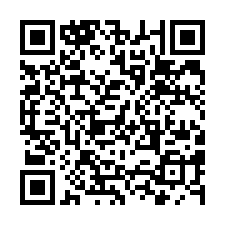 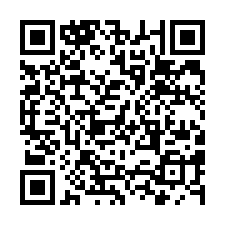 應備文件(影本須蓋與正本相符之章及私章)：應備文件(影本須蓋與正本相符之章及私章)：應備文件(影本須蓋與正本相符之章及私章)：應備文件(影本須蓋與正本相符之章及私章)：應備文件(影本須蓋與正本相符之章及私章)：應備文件(影本須蓋與正本相符之章及私章)：應備文件(影本須蓋與正本相符之章及私章)：應備文件(影本須蓋與正本相符之章及私章)：應備文件(影本須蓋與正本相符之章及私章)：應備文件(影本須蓋與正本相符之章及私章)：應備文件(影本須蓋與正本相符之章及私章)：應備文件(影本須蓋與正本相符之章及私章)：應備文件(影本須蓋與正本相符之章及私章)：應備文件(影本須蓋與正本相符之章及私章)：應備文件(影本須蓋與正本相符之章及私章)：□申請表     □身份證影本     □郵局存簿封面及最近2頁之內頁影本  □委託代辦授權書及代辦人身分證影本(如為本人申請免附)□其他相關證明文件(詳見特境扶助對象認定及證明文件說明) □致區公所社會課領款收據乙份（緊急生活扶助）□致區臺中市政府社會局領款收據乙份（兒童托育津貼、法律訴訟補助、傷病醫療補助、設籍前新住民返鄉機票補助）以下文件可由公所查調，民眾得免附：□全戶戶口名簿     □綜合所得稅各類所得資料清單     □綜合所得稅籍資料清單     □財產歸屬資料清單□申請表     □身份證影本     □郵局存簿封面及最近2頁之內頁影本  □委託代辦授權書及代辦人身分證影本(如為本人申請免附)□其他相關證明文件(詳見特境扶助對象認定及證明文件說明) □致區公所社會課領款收據乙份（緊急生活扶助）□致區臺中市政府社會局領款收據乙份（兒童托育津貼、法律訴訟補助、傷病醫療補助、設籍前新住民返鄉機票補助）以下文件可由公所查調，民眾得免附：□全戶戶口名簿     □綜合所得稅各類所得資料清單     □綜合所得稅籍資料清單     □財產歸屬資料清單□申請表     □身份證影本     □郵局存簿封面及最近2頁之內頁影本  □委託代辦授權書及代辦人身分證影本(如為本人申請免附)□其他相關證明文件(詳見特境扶助對象認定及證明文件說明) □致區公所社會課領款收據乙份（緊急生活扶助）□致區臺中市政府社會局領款收據乙份（兒童托育津貼、法律訴訟補助、傷病醫療補助、設籍前新住民返鄉機票補助）以下文件可由公所查調，民眾得免附：□全戶戶口名簿     □綜合所得稅各類所得資料清單     □綜合所得稅籍資料清單     □財產歸屬資料清單□申請表     □身份證影本     □郵局存簿封面及最近2頁之內頁影本  □委託代辦授權書及代辦人身分證影本(如為本人申請免附)□其他相關證明文件(詳見特境扶助對象認定及證明文件說明) □致區公所社會課領款收據乙份（緊急生活扶助）□致區臺中市政府社會局領款收據乙份（兒童托育津貼、法律訴訟補助、傷病醫療補助、設籍前新住民返鄉機票補助）以下文件可由公所查調，民眾得免附：□全戶戶口名簿     □綜合所得稅各類所得資料清單     □綜合所得稅籍資料清單     □財產歸屬資料清單□申請表     □身份證影本     □郵局存簿封面及最近2頁之內頁影本  □委託代辦授權書及代辦人身分證影本(如為本人申請免附)□其他相關證明文件(詳見特境扶助對象認定及證明文件說明) □致區公所社會課領款收據乙份（緊急生活扶助）□致區臺中市政府社會局領款收據乙份（兒童托育津貼、法律訴訟補助、傷病醫療補助、設籍前新住民返鄉機票補助）以下文件可由公所查調，民眾得免附：□全戶戶口名簿     □綜合所得稅各類所得資料清單     □綜合所得稅籍資料清單     □財產歸屬資料清單□申請表     □身份證影本     □郵局存簿封面及最近2頁之內頁影本  □委託代辦授權書及代辦人身分證影本(如為本人申請免附)□其他相關證明文件(詳見特境扶助對象認定及證明文件說明) □致區公所社會課領款收據乙份（緊急生活扶助）□致區臺中市政府社會局領款收據乙份（兒童托育津貼、法律訴訟補助、傷病醫療補助、設籍前新住民返鄉機票補助）以下文件可由公所查調，民眾得免附：□全戶戶口名簿     □綜合所得稅各類所得資料清單     □綜合所得稅籍資料清單     □財產歸屬資料清單□申請表     □身份證影本     □郵局存簿封面及最近2頁之內頁影本  □委託代辦授權書及代辦人身分證影本(如為本人申請免附)□其他相關證明文件(詳見特境扶助對象認定及證明文件說明) □致區公所社會課領款收據乙份（緊急生活扶助）□致區臺中市政府社會局領款收據乙份（兒童托育津貼、法律訴訟補助、傷病醫療補助、設籍前新住民返鄉機票補助）以下文件可由公所查調，民眾得免附：□全戶戶口名簿     □綜合所得稅各類所得資料清單     □綜合所得稅籍資料清單     □財產歸屬資料清單□申請表     □身份證影本     □郵局存簿封面及最近2頁之內頁影本  □委託代辦授權書及代辦人身分證影本(如為本人申請免附)□其他相關證明文件(詳見特境扶助對象認定及證明文件說明) □致區公所社會課領款收據乙份（緊急生活扶助）□致區臺中市政府社會局領款收據乙份（兒童托育津貼、法律訴訟補助、傷病醫療補助、設籍前新住民返鄉機票補助）以下文件可由公所查調，民眾得免附：□全戶戶口名簿     □綜合所得稅各類所得資料清單     □綜合所得稅籍資料清單     □財產歸屬資料清單□申請表     □身份證影本     □郵局存簿封面及最近2頁之內頁影本  □委託代辦授權書及代辦人身分證影本(如為本人申請免附)□其他相關證明文件(詳見特境扶助對象認定及證明文件說明) □致區公所社會課領款收據乙份（緊急生活扶助）□致區臺中市政府社會局領款收據乙份（兒童托育津貼、法律訴訟補助、傷病醫療補助、設籍前新住民返鄉機票補助）以下文件可由公所查調，民眾得免附：□全戶戶口名簿     □綜合所得稅各類所得資料清單     □綜合所得稅籍資料清單     □財產歸屬資料清單□申請表     □身份證影本     □郵局存簿封面及最近2頁之內頁影本  □委託代辦授權書及代辦人身分證影本(如為本人申請免附)□其他相關證明文件(詳見特境扶助對象認定及證明文件說明) □致區公所社會課領款收據乙份（緊急生活扶助）□致區臺中市政府社會局領款收據乙份（兒童托育津貼、法律訴訟補助、傷病醫療補助、設籍前新住民返鄉機票補助）以下文件可由公所查調，民眾得免附：□全戶戶口名簿     □綜合所得稅各類所得資料清單     □綜合所得稅籍資料清單     □財產歸屬資料清單□申請表     □身份證影本     □郵局存簿封面及最近2頁之內頁影本  □委託代辦授權書及代辦人身分證影本(如為本人申請免附)□其他相關證明文件(詳見特境扶助對象認定及證明文件說明) □致區公所社會課領款收據乙份（緊急生活扶助）□致區臺中市政府社會局領款收據乙份（兒童托育津貼、法律訴訟補助、傷病醫療補助、設籍前新住民返鄉機票補助）以下文件可由公所查調，民眾得免附：□全戶戶口名簿     □綜合所得稅各類所得資料清單     □綜合所得稅籍資料清單     □財產歸屬資料清單□申請表     □身份證影本     □郵局存簿封面及最近2頁之內頁影本  □委託代辦授權書及代辦人身分證影本(如為本人申請免附)□其他相關證明文件(詳見特境扶助對象認定及證明文件說明) □致區公所社會課領款收據乙份（緊急生活扶助）□致區臺中市政府社會局領款收據乙份（兒童托育津貼、法律訴訟補助、傷病醫療補助、設籍前新住民返鄉機票補助）以下文件可由公所查調，民眾得免附：□全戶戶口名簿     □綜合所得稅各類所得資料清單     □綜合所得稅籍資料清單     □財產歸屬資料清單□申請表     □身份證影本     □郵局存簿封面及最近2頁之內頁影本  □委託代辦授權書及代辦人身分證影本(如為本人申請免附)□其他相關證明文件(詳見特境扶助對象認定及證明文件說明) □致區公所社會課領款收據乙份（緊急生活扶助）□致區臺中市政府社會局領款收據乙份（兒童托育津貼、法律訴訟補助、傷病醫療補助、設籍前新住民返鄉機票補助）以下文件可由公所查調，民眾得免附：□全戶戶口名簿     □綜合所得稅各類所得資料清單     □綜合所得稅籍資料清單     □財產歸屬資料清單□申請表     □身份證影本     □郵局存簿封面及最近2頁之內頁影本  □委託代辦授權書及代辦人身分證影本(如為本人申請免附)□其他相關證明文件(詳見特境扶助對象認定及證明文件說明) □致區公所社會課領款收據乙份（緊急生活扶助）□致區臺中市政府社會局領款收據乙份（兒童托育津貼、法律訴訟補助、傷病醫療補助、設籍前新住民返鄉機票補助）以下文件可由公所查調，民眾得免附：□全戶戶口名簿     □綜合所得稅各類所得資料清單     □綜合所得稅籍資料清單     □財產歸屬資料清單□申請表     □身份證影本     □郵局存簿封面及最近2頁之內頁影本  □委託代辦授權書及代辦人身分證影本(如為本人申請免附)□其他相關證明文件(詳見特境扶助對象認定及證明文件說明) □致區公所社會課領款收據乙份（緊急生活扶助）□致區臺中市政府社會局領款收據乙份（兒童托育津貼、法律訴訟補助、傷病醫療補助、設籍前新住民返鄉機票補助）以下文件可由公所查調，民眾得免附：□全戶戶口名簿     □綜合所得稅各類所得資料清單     □綜合所得稅籍資料清單     □財產歸屬資料清單□申請表     □身份證影本     □郵局存簿封面及最近2頁之內頁影本  □委託代辦授權書及代辦人身分證影本(如為本人申請免附)□其他相關證明文件(詳見特境扶助對象認定及證明文件說明) □致區公所社會課領款收據乙份（緊急生活扶助）□致區臺中市政府社會局領款收據乙份（兒童托育津貼、法律訴訟補助、傷病醫療補助、設籍前新住民返鄉機票補助）以下文件可由公所查調，民眾得免附：□全戶戶口名簿     □綜合所得稅各類所得資料清單     □綜合所得稅籍資料清單     □財產歸屬資料清單申請人權利義務具結書申請人權利義務具結書申請人權利義務具結書申請人權利義務具結書申請人權利義務具結書申請人權利義務具結書申請人權利義務具結書申請人權利義務具結書申請人權利義務具結書申請人權利義務具結書申請人權利義務具結書申請人權利義務具結書申請人權利義務具結書申請人權利義務具結書申請人權利義務具結書申請人權利義務具結書□ 本人子女或孫子女確無重複申請其他相關補助、給付或安置，如有虛偽，願負一切法律責任□ 本人同意全權委託貴單位逕向戶政、稅務機關辦理戶籍、所得、財產查調事宜，且如經查有被申報扶養情形者，需在加查調扶養人所得及財產資料。□ 本人同意不論申請項目資格是否符合，由區公所或社會局將基本資料(姓名、電話、住址)，提供與相關機關及民間團體，辦理社會福利之用。□ 本人已瞭解申請臺中市特殊境遇家庭扶助相關事宜，且上述內容及所附文件皆屬實，如有隱匿、虛偽不實或重複申請，同意註銷資格，繳回以領取之全數補助款，並願負相關法律責任；倘涉及刑事責任者，將移送司法機關辦理。□ 申請子女生活津貼或兒童托育津貼時，本人單方監護或雖為共同監護但有具體事實證明獨自扶養子女，且本人及子女確實未與前配偶或子女之生父母同戶含同址分戶、同住。特此具結　　　　　　　　　　　　　　　　　　　　　立切結書人　　　　　　　　          　(簽名或蓋章)□ 本人子女或孫子女確無重複申請其他相關補助、給付或安置，如有虛偽，願負一切法律責任□ 本人同意全權委託貴單位逕向戶政、稅務機關辦理戶籍、所得、財產查調事宜，且如經查有被申報扶養情形者，需在加查調扶養人所得及財產資料。□ 本人同意不論申請項目資格是否符合，由區公所或社會局將基本資料(姓名、電話、住址)，提供與相關機關及民間團體，辦理社會福利之用。□ 本人已瞭解申請臺中市特殊境遇家庭扶助相關事宜，且上述內容及所附文件皆屬實，如有隱匿、虛偽不實或重複申請，同意註銷資格，繳回以領取之全數補助款，並願負相關法律責任；倘涉及刑事責任者，將移送司法機關辦理。□ 申請子女生活津貼或兒童托育津貼時，本人單方監護或雖為共同監護但有具體事實證明獨自扶養子女，且本人及子女確實未與前配偶或子女之生父母同戶含同址分戶、同住。特此具結　　　　　　　　　　　　　　　　　　　　　立切結書人　　　　　　　　          　(簽名或蓋章)□ 本人子女或孫子女確無重複申請其他相關補助、給付或安置，如有虛偽，願負一切法律責任□ 本人同意全權委託貴單位逕向戶政、稅務機關辦理戶籍、所得、財產查調事宜，且如經查有被申報扶養情形者，需在加查調扶養人所得及財產資料。□ 本人同意不論申請項目資格是否符合，由區公所或社會局將基本資料(姓名、電話、住址)，提供與相關機關及民間團體，辦理社會福利之用。□ 本人已瞭解申請臺中市特殊境遇家庭扶助相關事宜，且上述內容及所附文件皆屬實，如有隱匿、虛偽不實或重複申請，同意註銷資格，繳回以領取之全數補助款，並願負相關法律責任；倘涉及刑事責任者，將移送司法機關辦理。□ 申請子女生活津貼或兒童托育津貼時，本人單方監護或雖為共同監護但有具體事實證明獨自扶養子女，且本人及子女確實未與前配偶或子女之生父母同戶含同址分戶、同住。特此具結　　　　　　　　　　　　　　　　　　　　　立切結書人　　　　　　　　          　(簽名或蓋章)□ 本人子女或孫子女確無重複申請其他相關補助、給付或安置，如有虛偽，願負一切法律責任□ 本人同意全權委託貴單位逕向戶政、稅務機關辦理戶籍、所得、財產查調事宜，且如經查有被申報扶養情形者，需在加查調扶養人所得及財產資料。□ 本人同意不論申請項目資格是否符合，由區公所或社會局將基本資料(姓名、電話、住址)，提供與相關機關及民間團體，辦理社會福利之用。□ 本人已瞭解申請臺中市特殊境遇家庭扶助相關事宜，且上述內容及所附文件皆屬實，如有隱匿、虛偽不實或重複申請，同意註銷資格，繳回以領取之全數補助款，並願負相關法律責任；倘涉及刑事責任者，將移送司法機關辦理。□ 申請子女生活津貼或兒童托育津貼時，本人單方監護或雖為共同監護但有具體事實證明獨自扶養子女，且本人及子女確實未與前配偶或子女之生父母同戶含同址分戶、同住。特此具結　　　　　　　　　　　　　　　　　　　　　立切結書人　　　　　　　　          　(簽名或蓋章)□ 本人子女或孫子女確無重複申請其他相關補助、給付或安置，如有虛偽，願負一切法律責任□ 本人同意全權委託貴單位逕向戶政、稅務機關辦理戶籍、所得、財產查調事宜，且如經查有被申報扶養情形者，需在加查調扶養人所得及財產資料。□ 本人同意不論申請項目資格是否符合，由區公所或社會局將基本資料(姓名、電話、住址)，提供與相關機關及民間團體，辦理社會福利之用。□ 本人已瞭解申請臺中市特殊境遇家庭扶助相關事宜，且上述內容及所附文件皆屬實，如有隱匿、虛偽不實或重複申請，同意註銷資格，繳回以領取之全數補助款，並願負相關法律責任；倘涉及刑事責任者，將移送司法機關辦理。□ 申請子女生活津貼或兒童托育津貼時，本人單方監護或雖為共同監護但有具體事實證明獨自扶養子女，且本人及子女確實未與前配偶或子女之生父母同戶含同址分戶、同住。特此具結　　　　　　　　　　　　　　　　　　　　　立切結書人　　　　　　　　          　(簽名或蓋章)□ 本人子女或孫子女確無重複申請其他相關補助、給付或安置，如有虛偽，願負一切法律責任□ 本人同意全權委託貴單位逕向戶政、稅務機關辦理戶籍、所得、財產查調事宜，且如經查有被申報扶養情形者，需在加查調扶養人所得及財產資料。□ 本人同意不論申請項目資格是否符合，由區公所或社會局將基本資料(姓名、電話、住址)，提供與相關機關及民間團體，辦理社會福利之用。□ 本人已瞭解申請臺中市特殊境遇家庭扶助相關事宜，且上述內容及所附文件皆屬實，如有隱匿、虛偽不實或重複申請，同意註銷資格，繳回以領取之全數補助款，並願負相關法律責任；倘涉及刑事責任者，將移送司法機關辦理。□ 申請子女生活津貼或兒童托育津貼時，本人單方監護或雖為共同監護但有具體事實證明獨自扶養子女，且本人及子女確實未與前配偶或子女之生父母同戶含同址分戶、同住。特此具結　　　　　　　　　　　　　　　　　　　　　立切結書人　　　　　　　　          　(簽名或蓋章)□ 本人子女或孫子女確無重複申請其他相關補助、給付或安置，如有虛偽，願負一切法律責任□ 本人同意全權委託貴單位逕向戶政、稅務機關辦理戶籍、所得、財產查調事宜，且如經查有被申報扶養情形者，需在加查調扶養人所得及財產資料。□ 本人同意不論申請項目資格是否符合，由區公所或社會局將基本資料(姓名、電話、住址)，提供與相關機關及民間團體，辦理社會福利之用。□ 本人已瞭解申請臺中市特殊境遇家庭扶助相關事宜，且上述內容及所附文件皆屬實，如有隱匿、虛偽不實或重複申請，同意註銷資格，繳回以領取之全數補助款，並願負相關法律責任；倘涉及刑事責任者，將移送司法機關辦理。□ 申請子女生活津貼或兒童托育津貼時，本人單方監護或雖為共同監護但有具體事實證明獨自扶養子女，且本人及子女確實未與前配偶或子女之生父母同戶含同址分戶、同住。特此具結　　　　　　　　　　　　　　　　　　　　　立切結書人　　　　　　　　          　(簽名或蓋章)□ 本人子女或孫子女確無重複申請其他相關補助、給付或安置，如有虛偽，願負一切法律責任□ 本人同意全權委託貴單位逕向戶政、稅務機關辦理戶籍、所得、財產查調事宜，且如經查有被申報扶養情形者，需在加查調扶養人所得及財產資料。□ 本人同意不論申請項目資格是否符合，由區公所或社會局將基本資料(姓名、電話、住址)，提供與相關機關及民間團體，辦理社會福利之用。□ 本人已瞭解申請臺中市特殊境遇家庭扶助相關事宜，且上述內容及所附文件皆屬實，如有隱匿、虛偽不實或重複申請，同意註銷資格，繳回以領取之全數補助款，並願負相關法律責任；倘涉及刑事責任者，將移送司法機關辦理。□ 申請子女生活津貼或兒童托育津貼時，本人單方監護或雖為共同監護但有具體事實證明獨自扶養子女，且本人及子女確實未與前配偶或子女之生父母同戶含同址分戶、同住。特此具結　　　　　　　　　　　　　　　　　　　　　立切結書人　　　　　　　　          　(簽名或蓋章)□ 本人子女或孫子女確無重複申請其他相關補助、給付或安置，如有虛偽，願負一切法律責任□ 本人同意全權委託貴單位逕向戶政、稅務機關辦理戶籍、所得、財產查調事宜，且如經查有被申報扶養情形者，需在加查調扶養人所得及財產資料。□ 本人同意不論申請項目資格是否符合，由區公所或社會局將基本資料(姓名、電話、住址)，提供與相關機關及民間團體，辦理社會福利之用。□ 本人已瞭解申請臺中市特殊境遇家庭扶助相關事宜，且上述內容及所附文件皆屬實，如有隱匿、虛偽不實或重複申請，同意註銷資格，繳回以領取之全數補助款，並願負相關法律責任；倘涉及刑事責任者，將移送司法機關辦理。□ 申請子女生活津貼或兒童托育津貼時，本人單方監護或雖為共同監護但有具體事實證明獨自扶養子女，且本人及子女確實未與前配偶或子女之生父母同戶含同址分戶、同住。特此具結　　　　　　　　　　　　　　　　　　　　　立切結書人　　　　　　　　          　(簽名或蓋章)□ 本人子女或孫子女確無重複申請其他相關補助、給付或安置，如有虛偽，願負一切法律責任□ 本人同意全權委託貴單位逕向戶政、稅務機關辦理戶籍、所得、財產查調事宜，且如經查有被申報扶養情形者，需在加查調扶養人所得及財產資料。□ 本人同意不論申請項目資格是否符合，由區公所或社會局將基本資料(姓名、電話、住址)，提供與相關機關及民間團體，辦理社會福利之用。□ 本人已瞭解申請臺中市特殊境遇家庭扶助相關事宜，且上述內容及所附文件皆屬實，如有隱匿、虛偽不實或重複申請，同意註銷資格，繳回以領取之全數補助款，並願負相關法律責任；倘涉及刑事責任者，將移送司法機關辦理。□ 申請子女生活津貼或兒童托育津貼時，本人單方監護或雖為共同監護但有具體事實證明獨自扶養子女，且本人及子女確實未與前配偶或子女之生父母同戶含同址分戶、同住。特此具結　　　　　　　　　　　　　　　　　　　　　立切結書人　　　　　　　　          　(簽名或蓋章)□ 本人子女或孫子女確無重複申請其他相關補助、給付或安置，如有虛偽，願負一切法律責任□ 本人同意全權委託貴單位逕向戶政、稅務機關辦理戶籍、所得、財產查調事宜，且如經查有被申報扶養情形者，需在加查調扶養人所得及財產資料。□ 本人同意不論申請項目資格是否符合，由區公所或社會局將基本資料(姓名、電話、住址)，提供與相關機關及民間團體，辦理社會福利之用。□ 本人已瞭解申請臺中市特殊境遇家庭扶助相關事宜，且上述內容及所附文件皆屬實，如有隱匿、虛偽不實或重複申請，同意註銷資格，繳回以領取之全數補助款，並願負相關法律責任；倘涉及刑事責任者，將移送司法機關辦理。□ 申請子女生活津貼或兒童托育津貼時，本人單方監護或雖為共同監護但有具體事實證明獨自扶養子女，且本人及子女確實未與前配偶或子女之生父母同戶含同址分戶、同住。特此具結　　　　　　　　　　　　　　　　　　　　　立切結書人　　　　　　　　          　(簽名或蓋章)□ 本人子女或孫子女確無重複申請其他相關補助、給付或安置，如有虛偽，願負一切法律責任□ 本人同意全權委託貴單位逕向戶政、稅務機關辦理戶籍、所得、財產查調事宜，且如經查有被申報扶養情形者，需在加查調扶養人所得及財產資料。□ 本人同意不論申請項目資格是否符合，由區公所或社會局將基本資料(姓名、電話、住址)，提供與相關機關及民間團體，辦理社會福利之用。□ 本人已瞭解申請臺中市特殊境遇家庭扶助相關事宜，且上述內容及所附文件皆屬實，如有隱匿、虛偽不實或重複申請，同意註銷資格，繳回以領取之全數補助款，並願負相關法律責任；倘涉及刑事責任者，將移送司法機關辦理。□ 申請子女生活津貼或兒童托育津貼時，本人單方監護或雖為共同監護但有具體事實證明獨自扶養子女，且本人及子女確實未與前配偶或子女之生父母同戶含同址分戶、同住。特此具結　　　　　　　　　　　　　　　　　　　　　立切結書人　　　　　　　　          　(簽名或蓋章)□ 本人子女或孫子女確無重複申請其他相關補助、給付或安置，如有虛偽，願負一切法律責任□ 本人同意全權委託貴單位逕向戶政、稅務機關辦理戶籍、所得、財產查調事宜，且如經查有被申報扶養情形者，需在加查調扶養人所得及財產資料。□ 本人同意不論申請項目資格是否符合，由區公所或社會局將基本資料(姓名、電話、住址)，提供與相關機關及民間團體，辦理社會福利之用。□ 本人已瞭解申請臺中市特殊境遇家庭扶助相關事宜，且上述內容及所附文件皆屬實，如有隱匿、虛偽不實或重複申請，同意註銷資格，繳回以領取之全數補助款，並願負相關法律責任；倘涉及刑事責任者，將移送司法機關辦理。□ 申請子女生活津貼或兒童托育津貼時，本人單方監護或雖為共同監護但有具體事實證明獨自扶養子女，且本人及子女確實未與前配偶或子女之生父母同戶含同址分戶、同住。特此具結　　　　　　　　　　　　　　　　　　　　　立切結書人　　　　　　　　          　(簽名或蓋章)□ 本人子女或孫子女確無重複申請其他相關補助、給付或安置，如有虛偽，願負一切法律責任□ 本人同意全權委託貴單位逕向戶政、稅務機關辦理戶籍、所得、財產查調事宜，且如經查有被申報扶養情形者，需在加查調扶養人所得及財產資料。□ 本人同意不論申請項目資格是否符合，由區公所或社會局將基本資料(姓名、電話、住址)，提供與相關機關及民間團體，辦理社會福利之用。□ 本人已瞭解申請臺中市特殊境遇家庭扶助相關事宜，且上述內容及所附文件皆屬實，如有隱匿、虛偽不實或重複申請，同意註銷資格，繳回以領取之全數補助款，並願負相關法律責任；倘涉及刑事責任者，將移送司法機關辦理。□ 申請子女生活津貼或兒童托育津貼時，本人單方監護或雖為共同監護但有具體事實證明獨自扶養子女，且本人及子女確實未與前配偶或子女之生父母同戶含同址分戶、同住。特此具結　　　　　　　　　　　　　　　　　　　　　立切結書人　　　　　　　　          　(簽名或蓋章)□ 本人子女或孫子女確無重複申請其他相關補助、給付或安置，如有虛偽，願負一切法律責任□ 本人同意全權委託貴單位逕向戶政、稅務機關辦理戶籍、所得、財產查調事宜，且如經查有被申報扶養情形者，需在加查調扶養人所得及財產資料。□ 本人同意不論申請項目資格是否符合，由區公所或社會局將基本資料(姓名、電話、住址)，提供與相關機關及民間團體，辦理社會福利之用。□ 本人已瞭解申請臺中市特殊境遇家庭扶助相關事宜，且上述內容及所附文件皆屬實，如有隱匿、虛偽不實或重複申請，同意註銷資格，繳回以領取之全數補助款，並願負相關法律責任；倘涉及刑事責任者，將移送司法機關辦理。□ 申請子女生活津貼或兒童托育津貼時，本人單方監護或雖為共同監護但有具體事實證明獨自扶養子女，且本人及子女確實未與前配偶或子女之生父母同戶含同址分戶、同住。特此具結　　　　　　　　　　　　　　　　　　　　　立切結書人　　　　　　　　          　(簽名或蓋章)□ 本人子女或孫子女確無重複申請其他相關補助、給付或安置，如有虛偽，願負一切法律責任□ 本人同意全權委託貴單位逕向戶政、稅務機關辦理戶籍、所得、財產查調事宜，且如經查有被申報扶養情形者，需在加查調扶養人所得及財產資料。□ 本人同意不論申請項目資格是否符合，由區公所或社會局將基本資料(姓名、電話、住址)，提供與相關機關及民間團體，辦理社會福利之用。□ 本人已瞭解申請臺中市特殊境遇家庭扶助相關事宜，且上述內容及所附文件皆屬實，如有隱匿、虛偽不實或重複申請，同意註銷資格，繳回以領取之全數補助款，並願負相關法律責任；倘涉及刑事責任者，將移送司法機關辦理。□ 申請子女生活津貼或兒童托育津貼時，本人單方監護或雖為共同監護但有具體事實證明獨自扶養子女，且本人及子女確實未與前配偶或子女之生父母同戶含同址分戶、同住。特此具結　　　　　　　　　　　　　　　　　　　　　立切結書人　　　　　　　　          　(簽名或蓋章)核定結果核定結果核定結果核定結果核定結果核定結果核定結果核定結果核定結果核定結果核定結果核定結果核定結果核定結果核定結果核定結果□ 符合補助□ 符合補助□ 符合補助□ 符合補助□ 符合補助□ 符合補助□ 符合補助□ 符合補助□ 符合補助□ 符合補助□ 符合補助□ 符合補助□ 符合補助□ 符合補助□ 符合補助□ 符合補助□ 不符合補助，不符原因：□ 不符合補助，不符原因：□ 不符合補助，不符原因：□不符申請資格     □遷移他市         □未實際居住臺中市□不符申請資格     □遷移他市         □未實際居住臺中市□不符申請資格     □遷移他市         □未實際居住臺中市□不符申請資格     □遷移他市         □未實際居住臺中市□不符申請資格     □遷移他市         □未實際居住臺中市□不符申請資格     □遷移他市         □未實際居住臺中市□不符申請資格     □遷移他市         □未實際居住臺中市□不符申請資格     □遷移他市         □未實際居住臺中市□不符申請資格     □遷移他市         □未實際居住臺中市□不符申請資格     □遷移他市         □未實際居住臺中市□不符申請資格     □遷移他市         □未實際居住臺中市□不符申請資格     □遷移他市         □未實際居住臺中市□不符申請資格     □遷移他市         □未實際居住臺中市□收入超過上限     □動產超過上限     □不動產超過上限□收入超過上限     □動產超過上限     □不動產超過上限□收入超過上限     □動產超過上限     □不動產超過上限□收入超過上限     □動產超過上限     □不動產超過上限□收入超過上限     □動產超過上限     □不動產超過上限□收入超過上限     □動產超過上限     □不動產超過上限□收入超過上限     □動產超過上限     □不動產超過上限□收入超過上限     □動產超過上限     □不動產超過上限□收入超過上限     □動產超過上限     □不動產超過上限□收入超過上限     □動產超過上限     □不動產超過上限□收入超過上限     □動產超過上限     □不動產超過上限□收入超過上限     □動產超過上限     □不動產超過上限□收入超過上限     □動產超過上限     □不動產超過上限□具領同性質補助   □申請人撤案       □其他：□具領同性質補助   □申請人撤案       □其他：□具領同性質補助   □申請人撤案       □其他：□具領同性質補助   □申請人撤案       □其他：□具領同性質補助   □申請人撤案       □其他：□具領同性質補助   □申請人撤案       □其他：□具領同性質補助   □申請人撤案       □其他：□具領同性質補助   □申請人撤案       □其他：□具領同性質補助   □申請人撤案       □其他：□具領同性質補助   □申請人撤案       □其他：□具領同性質補助   □申請人撤案       □其他：□具領同性質補助   □申請人撤案       □其他：□具領同性質補助   □申請人撤案       □其他：  承辦人                                            課    長                                            區    長  承辦人                                            課    長                                            區    長  承辦人                                            課    長                                            區    長  承辦人                                            課    長                                            區    長  承辦人                                            課    長                                            區    長  承辦人                                            課    長                                            區    長  承辦人                                            課    長                                            區    長  承辦人                                            課    長                                            區    長  承辦人                                            課    長                                            區    長  承辦人                                            課    長                                            區    長  承辦人                                            課    長                                            區    長  承辦人                                            課    長                                            區    長  承辦人                                            課    長                                            區    長  承辦人                                            課    長                                            區    長  承辦人                                            課    長                                            區    長  承辦人                                            課    長                                            區    長